Интеллектуальная игра (шоу) «Состязание мысли»Аннотация.Существующие в настоящее время интеллектуальные игры основываются на ограниченных ресурсах интеллекта, прежде всего памяти.  Реже используются элементы логического мышления – комбинаторика, сочетание, сравнение, установление причинно-следственных связей. В ряде случаев, например,  в игре «Что? Где? Когда?» знатоки используются приемы анализа и синтеза.	Практически ни в каких играх не используются творческие, созидательные возможности интеллекта человека – возможности генерирования новых идей,  творческого решения практических вопросов.	Именно на этих творческих возможностях основывается предлагаемая игра. Эта игра стимулирует творческое мышление и профессиональную активность, подготавливает молодежь к решению актуальных практических задач, способствует поиску, продвижению талантов и инновационных идей в различных сферах человеческой деятельности, повышает статус и значимость творческой деятельности.   В процессе игры перед игроками ставится актуальная задача, имеющая практическое значение. Задача ставится заинтересованным лицом – заказчиком или спонсором, который заинтересован в ее эффективном практическом решении. В свою очередь игроки не только предлагают решение поставленной задачи, но и делают это с применением современных рекламных и PR- технологий, а также учитывая маркетинговые особенности предлагаемого ими интеллектуального продукта или предложения. Другими словами игроки «продвигают» свой интеллектуальный продукт. При этом моделируются реальные производственные и жизненные ситуации или ставятся творческие задачи. Таким образом, у играющих вырабатываются практические навыки деятельности в современном обществе. С помощью ряда приёмов в процесс игры вовлекаются зрители аудитории и телезрители.	Игроки представлены тремя командами:Команда студентов (молодых специалистов) – является связующим звеном, сочетает в себе молодой задор и начала практического опыта;Команда школьников – генератор свежих, нестандартных мыслей и фантазий;Команда специалистов – олицетворяет профессионализм,  опыт, практический подход.Возможны также другие сочетания команд – только команды школьников, только команды студентов, команды студентов и специалистов и другие варианты.В оценке идей и решений принимают участие эксперты, заказчики, спонсоры и зрители.Ближайшие аналоги.КВН,  «Что? Где? Когда?»Новизна. 	Новыми и основными отличительными признаками игры являются использование в качестве основного игрового элемента творческих возможностей человека – возможностей генерирования новых идей, а в качестве объекта игры - использование оригинальных задач, имеющих практическое значение. При этом идеи и творческие ответы на поставленные задачи рождаются в ходе решения практической задачи, а качество решения имеет материальную и моральную мотивацию. Новизной также являются оригинальные сочетания известных элементов и приёмов ток-шоу.Ожидаемые результаты.	Для организаторов и продюсеров игры основным результатом будет являться осуществление популярной, увлекательной и доходной интеллектуальной игры с сетевой организацией.  
	Для участников игры результатами будут являться: 
- навыки делового общения и коммерческих отношений, 
- навыки в решении практических задач, в том числе, методом мозгового штурма, 
- популярность, возможность личного продвижения, а также продвижения своих идей, 
- получение опыта практического применения своих знаний.Финансирование.	Финансирование осуществляется за счет заказчика (постановщика задачи), спонсоров, рекламы и зрителей. Участники игрыПостановщик задачи – заказчик.Игроки, примерный состав:1.1.    Команда студентов (одна или более команд)Команда школьников (одна или более команд)Команда специалистов (возможно отсутствие данной команды)Совет экспертов.Потенциальные заказчики. Спонсоры.Заинтересованная аудитория – (специалисты и предприниматели заинтересованные в этом направлении).Зрители.Ведущий или ведущие - один, лучше два человека. Один из ведущих должен представлять молодежную аудиторию, иметь быструю реакцию, обладать чувством юмора. Другой должен иметь широкий кругозор в области инноваций, интеллектуальной собственности, обладать креативным мышлением. Группы поддержки или сопровождения.Порядок проведения игры  Вступление и представление участников;Постановка задачи или задач, заказ идей;Оценка задачи (задач) экспертами, конкретизация, техническое представление заказчика (реклама);Рассмотрение и принятие задачи игроками к рассмотрению или аукцион задач;Генерация идей – мозговой штурм;Презентация идеи;Качественная и бальная оценка идеи экспертами;Каверзные вопросы;Качественная оценка идеи заказчиком;Принятие идеи заказчиком, денежная оценка или отказ; Выдвижение идеи командами на аукцион; Аукцион; Выдача премий, призов, оплаты; Предложения зрителей.Примерный состав команды участниковКапитан (руководитель проекта),Координатор (менеджер проекта),Генераторы идей (разработчики),Группа продвижения (реклама, PR, маркетинг),Группа поддержки (создание эмоционального фона, настроя).	Реальный состав команды определяют сами игроки в зависимости от  предполагаемой темы и своих возможностей. Направления и темы игрыИгра может осуществляться по различным направлениям, соответствующим сферам деятельности человека, например: -бизнес,-техника и различные технические направления,-наука и научные направления,- музыка,- литература,-изобразительное искусствои другим.Примерные темы и задачи по областям деятельности:- Искусство, литература, музыка:  художественные и литературные миниатюры, схема сценария, стихотворение, пародия, музыкальные темы.- Архитектура: схемы или наброски интерьеров, фасадов домов, детских площадок.- Реклама и PR: плакаты, слоганы, товарные знаки, эмблемы,  названия, рекламные тексты, интервью.- Кулинария: состав и дизайн блюд.
- Техника: система защиты автомобиля от угона, дизайн противопожарных средств (огнетушитель), конструкция водяного фильтра пылесоса.- Наука: гипотезы, идеи, предположения.
Сценарий игры предоставляется по запросу© В.А. Питов, М.В. Музыка, А.В. Питов, 2013                   Зарегистрировано на сайте www.a-priority.ru  № А3В001                   Контакты: info@a-priority.ru,  (495) 426-97-81,  8-903-710-3781
Некоммерческое Партнерство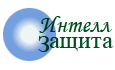 содействия в защите интеллектуальных прав «Интелл-Защита»E-mail: info@a-priority.ruhttp://www.a-priority.ru/.Тел.: (495)426-97-81,  8(903)710-37-81Авторские права защищеныОсобенности организации  проекта позволяют реализовывать его в различных актуальных вариантах и направленияхПроект является эффективным инструментом поиска и продвижения талантов, а также инновационных идей 